APPLICATION FORMFOR THE ESTABLISHMENT OF A RESERVE LIST FOR THE POST OF FINANCIAL AND ACCOUNTING ASSISTANTAND CREATION OF A RESERVE LISTAT THE BEREC OFFICE1.	Surname:2.	First name:	Title: (Mr, Ms, Dr, or other.)3.	Date of birth: dd/mm/yyyy4.	Gender	Male	Female  5.	Address for correspondence:6.	Nationality:7.	Post-secondary education attested by a diploma, or secondary education attested by a diploma giving access to post-secondary education (please specify):8.	Other studies:9.	Knowledge of languages:Place the following numbers (1, 2 or 3) in the appropriate box or boxes:1 - mother tongue or thorough knowledge;2 - very good knowledge;3 - satisfactory knowledge.Other language(s):10.	Current employer (indicate if you are self-employed or unemployed):11.	Summarise your professional experience, as applicable (200 words max.):12.	Summarise your European/international experience, as applicable (200 words max.):13.	Give details of any membership of, or affiliation to, organisations/bodies/clubs with a potential related interest to the work of BEREC:14.	Give details of any other information you consider relevant to your application:15.	If you have a recognised disability which necessitates any special arrangements in the context of this selection procedure, please indicate this below:16.	Declaration:1.	I declare on my word of honour that the information provided above is true and complete and I am aware that any incorrect statement may invalidate my application at any point in the selection process.2.	I further declare on my word of honour that:(i)	I am a national of one of the member states of the European Union and enjoy my full rights as a citizen. (ii)	I have fulfilled any obligations imposed on me by law concerning military service.3.	I undertake to produce on request documents to support my application and accept that failure to do so may invalidate my application.4.	I confirm that I am willing to undertake to act independently in the public interest and to declare any direct or indirect interests that might be considered prejudicial to my independence.Date and name:Applicants must submit the following with this application form:A cover letter setting out the reasons for applying.A CV, drafted using the Europass CV format which can be found at: http://www.europass.cedefop.europa.eu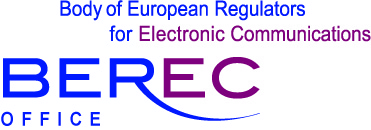 Street and No.:Street and No.:Postcode:               City/Town:Postcode:               City/Town:Country:Country:Daytime Telephone No:Daytime Telephone No:Mobile No:Mobile No:Private Telephone No:Private Telephone No:Fax No:Fax No:E-mail address: Professional:E-mail address: Professional:E-mail address: Personal:E-mail address: Personal:BEBGCYCZDKDEELESETFRHRHUIEITLTLULVMTNLATPLPTROFISESKSVUKBGCSDADEELENESETFIFRGAHRHUITLTLVMTNLPLPTROSVSKSLName: Address:Position:Total number of staff: